KEMIJAPrema uputama MZO, dovoljne su dvije ocjene iz predmeta Kemija do kraja godine:jedna ocjena iz provjere znanja (ispit) preko aplikacije Office 365 Forms – rješavanje tipičnih zadataka s ograničenim vremenomdruga ocjena iz virtualnog grupnog istraživačkog rada – s obzirom na gradivo koje je ostalo do kraja školske godine, učitelj podijeli teme koje su još neobrađene, učitelj podijeli učenike u razredu (ovisi o broju učenika u razredu) u grupe od 3-4 učenika koji imaju zajednički zadatak. Učitelj učenike uputi o temi koju će istražiti i prikazati, o vremenskom roku za dostavu rada te o kriterijima za vrednovanje istraživačkog rada. Ako se ovakav način i kriteriji odobre od strane Škole, teme i učenici će se podijeliti.*samo za učenike 8.r koji nisu ocijenjeni iz rubrike rješavanje problema, ocijenit će se jednom ocjenom koja će biti rezultat njihovih domaćih zadaća, aktivnosti na satu, formativnog vrednovanja i radnih listića koje su do sada u drugom polugodištu napravili.Formativno vrednovanje – do sada a i ubuduće - za praćenje aktivnosti učenika:DZ, sudjelovanje u online nastavi, za samoinicijativno rješavanje DODATNIH zadatakaVrednovanje istraživačkog rada, po komponentama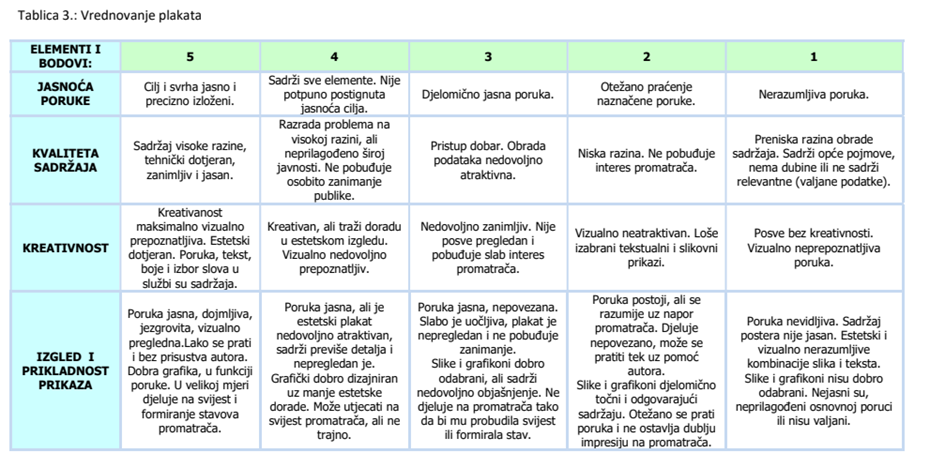 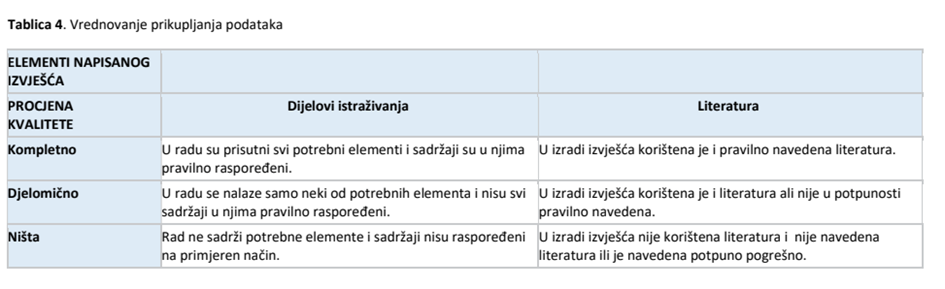 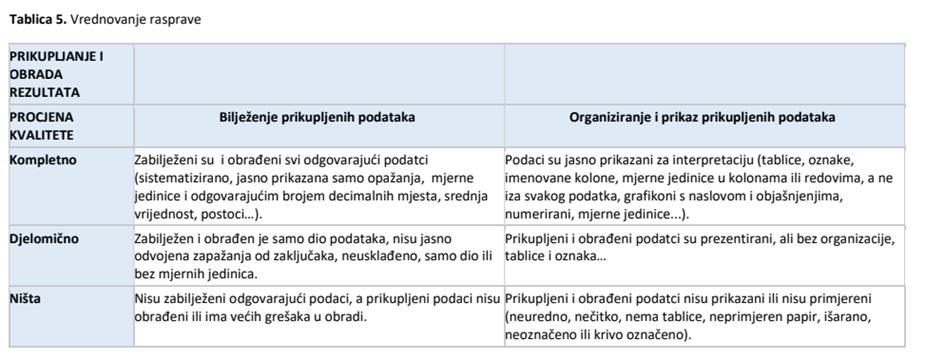 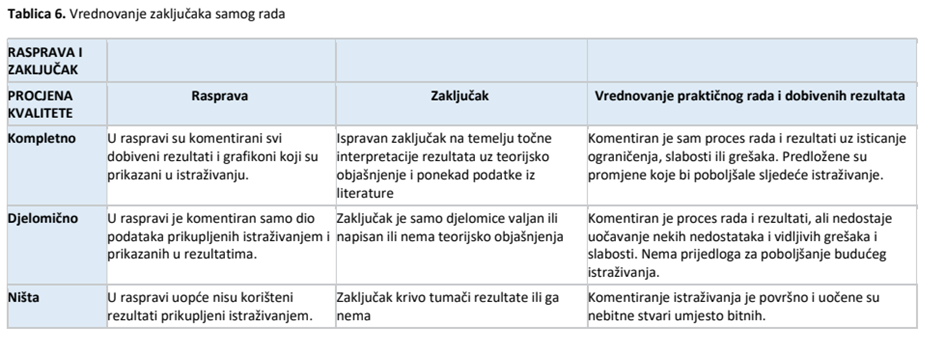 Učiteljica Nikolina Krajinović, zamjena za učiteljicu Andreju KakšaOcjenjivanjeVrednovanje naučenogaKriterijiPo jedna ocjenaŠto se ocjenjuje?Kada?Učenici RP uz prilagodbu sadržaja7.rusvojenost kemijskih koncepataOcjena iz provjere znanja pomoću aplikacije Forms,,Kako su građene tvari?''Pratiti vremenik u e-dnevnikuU dogovoru sa SRS7.rprirodoznanstvene kompetencijeOcjena iz grupnog virtualnog istraživačkog radaTeme neobrađenog gradiva.Učenici će dobiti rok za dostavu radaU dogovoru sa SRS8.rusvojenost, razumijevanje i primjena programskog sadržaja usmeno8.rusvojenost, razumijevanje i primjena programskog sadržaja pisanoOcjena iz provjere znanja pomoću aplikacije Forms,,Organski spojevi s kisikom''Pratiti vremenik u e-dnevnikuU dogovoru sa SRS8.rpraktični radoviTeme neobrađenog gradiva.Učenici će dobiti rok za dostavu radaU dogovoru sa SRS8.rrješavanje problema*samo za učenike koji nisu ocijenjeni iz ove rubrikeSinteza formativnog vrednovanja do kraja nastave i radnih listića koje su učenici napravili